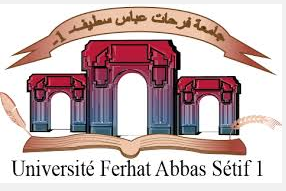 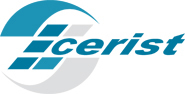 Avis aux Chercheurs, Doctorants, Etudiants en MasterFormations aux bases de données Université Ferhat Abbas de Sétif 1Lieu : Ecole Doctorale Elbez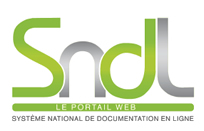 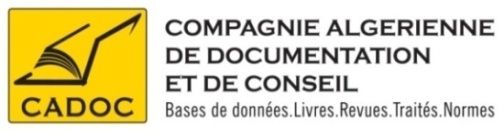 DateHorairesBases de DonnéesMercredi12-11-20148H30 à 09H00Accueil des participantsMercredi12-11-201409H00 à 10H00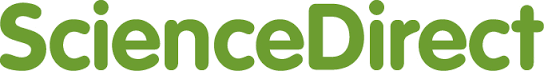 ScienceDirect,Plate forme scientifique, pluridisciplinaire, représentant 30% de la production scientifique mondiale.Mercredi12-11-201410H00 à 12h00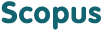 Scopus est la base de données bibliométrique et bibliographique contenant le plus grand nombre de citations et de résumés